О возложении обязанностей на администрацию Моргаушского района Чувашской РеспубликиВ соответствии с пунктом 3.2 Соглашения о передаче Контрольно-счетной палате Чувашской Республики полномочий по осуществлению внешнего муниципального финансового контроля в муниципальном образовании Моргаушский район Чувашской Республики от 01 ноября 2021 года, Моргаушское   районное Собрание депутатов Чувашской Республики  решило:1. Возложить на администрацию  Моргаушского района Чувашской Республики исполнение следующих обязанностей по:- своевременному  направлению в Контрольно-счетную палату Чувашской Республики информации в целях выполнения условий Соглашения.- обеспечению необходимых условий для проведения  Контрольно-счетной палатой Чувашской Республики контрольных и экспертно-аналитических мероприятий, в том числе по обеспечению рабочего места, доступа к информации, хранящиеся в электронной форме в базах данных администрации Моргаушского района Чувашской Республики, касающейся финансово-хозяйственной деятельности.          2. Настоящее решение вступает в силу  после его  официального опубликования.Глава Моргаушского  района Чувашской Республики                                                                               И. В. НиколаевЧĂВАШ РЕСПУБЛИКИМУРКАШ  РАЙОНĔ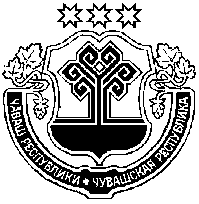     ЧУВАШСКАЯ РЕСПУБЛИКА   МОРГАУШСКИЙ РАЙОН МУРКАШ  РАЙОН ДЕПУТАТСЕН ПУХĂВĔЙЫШĂНУ08.12.2021   № С-15/5                Муркаш сали МОРГАУШСКОЕ  РАЙОННОЕ СОБРАНИЕ ДЕПУТАТОВ   РЕШЕНИЕ	   08.12.2021  №  С-15/5                      село   Моргауши 